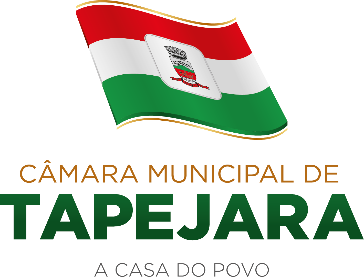 Pauta 007/2021Câmara Municipal de Vereadores de TapejaraSala de Sessões Zalmair João Roier (Alemão)Sessão Ordinária dia 08/03/2021.SAUDAÇÃO Invocando a proteção de Deus, declaro aberta a Sessão Ordinária da noite de hoje, dia 08 de março de 2021.- Solicito aos senhores que tomem assento.- Agradecemos as pessoas que se fazem presentes nesta noite ....- A cópia da Ata da Sessão Ordinária do dia 01/03/2021, está com os Senhores Vereadores e poderá ser retificada através de requerimento escrito encaminhado à Mesa Diretora. - Vereadores favoráveis permaneçam como estão, e contrários se manifestem.  -  Senhores Vereadores, meus nobres pares. Homenagem ao Dia Internacional da Mulher.            Quando pensamos em todo percurso trilhado pelo direito à igualdade, percebemos que o dia internacional da mulher, apesar de ser uma conquista menor, é uma homenagem das mais justas já criadas. Devemos aproveitar o dia, não só para enaltecer os aspectos femininos, como belos e maternais, mas olharmos também para o aspecto guerreiro e defensor que traz toda mulher. Sempre capaz de defender com a vida, sua cria, sua casa e sua família. Hoje, além de tudo isso, defende da mesma forma aguerrida seu trabalho, sua posição social, a justiça e o direito à uma sociedade igualitária que abarque um futuro promissor e próspero a todos. A humanidade deve à mulher, a sua “humanidade”! A presença feminina, torna as relações mais humanas e mais empáticas. Seja em questões do dia a dia ou problemas complexos, sempre são avaliados de maneira mais ampla pela ótica feminina, pois contam com séculos de prática da atenção ao outro, no amparo e na sustentação emocional. Como a humanidade ganhou trazendo as responsáveis por ensinar o amor ao mundo, para o meio profissional!Informes e Agradecimentos:-  O Vereador Edson Luiz Dalla Costa, representado o parlamento tapejarense esteve em Brasília juntamente com o Prefeito Evanir Wolff (BIG), entre os dias 22 a 25 de fevereiro.- A Diretora Legislativa Valéria Delavechia, a contar do mês de março deste ano foi escolhida como representante do Poder Legislativo no Conselho de Desenvolvimento Agropecuário de Tapejara (CONDAGRO);EXPEDIENTE DO DIANa Sessão ordinária de hoje deram entrada as seguintes matérias:- Despacho nº 003/2021;- Ofício nº 027/2021 da APAE de Tapejara;- Ofício nº 010/2021;- Ofício nº 256/2021 da Acisat;- Projeto de Lei do Executivo nº 016/2021;- Indicação nº 039/2021;- Indicação nº 040/2021;- Indicação nº 041/2021;- Indicação nº 042/2021;- Indicação nº 043/2021;- Indicação nº 044/2021;-------------------------------------------------------------------------------------------------------------------------Solicito a Secretária que faça a leitura das matériasORDEM DO DIA-------------------------------------------------------------------------------------------------------------------------- Em discussão o Projeto de Lei do Executivo nº 015/2021. Estabelece condições para pagamento do IPTU, taxa de coleta de Lixo e taxa de expediente constante nos carnês do IPTU 2021, referente ao exercício de 2021. - A palavra está com os senhores vereadores.- Como mais nenhum vereador deseja fazer uso da palavra coloco em votação a Indicação nº 015/2021;-Vereadores favoráveis permaneçam como estão contrários se manifestem.-Aprovado por...-------------------------------------------------------------------------------------------------------------------------- Em discussão a Indicação nº 018/2021 de autoria do Vereador Edson Luiz Dalla Costa (PP). Sugere ao Poder Executivo Municipal, que faça a concessão de água da Linha Quatro até a Associação Tapejarense de Aeromodelismo (ATAERO).- A palavra está com os senhores vereadores.- Como mais nenhum vereador deseja fazer uso da palavra coloco em votação a Indicação nº 018/2021.-Vereadores favoráveis permaneçam como estão contrários se manifestem.- Aprovado por...- Em discussão a Indicação nº 019/2021 de autoria do Vereador Edson Luiz Dalla Costa (PP).Sugere ao Poder Executivo Municipal, que sejam instaladas câmeras de vigilância no Parque Municipal Ângelo Eugênio Dametto.- Como mais nenhum vereador deseja fazer uso da palavra coloco em votação a Indicação nº 019/2021.-Vereadores favoráveis permaneçam como estão contrários se manifestem.- Aprovado por...------------------------------------------------------------------------------------------------------------------------- Em discussão a Indicação nº 020/2021 de autoria do Vereador Josemar Stefani (PDT). Sugere que o Poder Executivo Municipal, através do setor competente, a realização de melhorias na Praça Lucélia Poletto. Pois, a mesma está com diversos bancos e placas quebrados, a grama está em péssimas condições em diversos pontos, as portas dos banheiros estão visivelmente deterioradas, dentre outros problemas.-A palavra está com os senhores vereadores.-Como mais nenhum vereador deseja fazer uso da palavra coloco em votação A Indicação nº 020/2021.-Vereadores favoráveis permaneçam como estão contrários se manifestem.- Aprovado por...------------------------------------------------------------------------------------------------------------------------ Em discussão a Indicação nº 021/2021 de autoria do Vereado Altamir Galvão waltrick do MDB junto com as bancadas do MDB e Cidadania. Sugere que o Poder Executivo Municipal, através do setor competente, providencie a recolocação/instalação das placas indicativas com os nomes e distâncias entre as Comunidades do Interior”. - A palavra está com os senhores vereadores.- Como mais nenhum vereador deseja fazer uso da palavra coloco em votação a Indicação nº 021/2021.-Vereadores favoráveis permaneçam como estão contrários se manifestem.- Aprovado por...------------------------------------------------------------------------------------------------------------------------- Em discussão a Indicação nº 023/2021 de autoria das bancadas do MDB e Cidadania. Sugerem que o Poder Executivo Municipal, através dos setores competentes, reinicie o mais breve possível as obras e projetos que estavam em andamento no governo anterior e foram paralisadas no governo atual Tais como: A perimetral, os dois trevos (CTG e saída para Água Santa), Avenida 7 de Setembro, pavimentação nas ruas; Laurindo Cavichioli, Manoel Teixeira, Eliseu Rech, Osório da Silveira e 9 de agosto.  Projeto das Câmeras de Vídeo Monitoramento e Projeto de Instalação de Iluminação de Led nas vias públicas.- A palavra está com os senhores vereadores.- Como mais nenhum vereador deseja fazer uso da palavra coloco em votação a Indicação nº 023/2021.-Vereadores favoráveis permaneçam como estão contrários se manifestem.- Aprovado por...-------------------------------------------------------------------------------------------------------------------------- Em discussão a Indicação nº 031/2021 de autoria do Vereador Josemar Stefani (PDT). Sugere que o Poder Executivo Municipal, através do setor competente, que seja realizada a substituição de uma Lâmpada queimada  em um poste de iluminação no Bairro São Paulo, entre  Rua Alberto Pasqualini esquina com  a Rua Armando Annes.- A palavra está com os senhores vereadores.- Como mais nenhum vereador deseja fazer uso da palavra coloco em votação a Indicação nº 031/2021.-Vereadores favoráveis permaneçam como estão contrários se manifestem.- Aprovado por...------------------------------------------------------------------------------------------------------------------------- Em discussão a Indicação nº 032/2021 de autoria do Vereador Déberton Fracaro (PDT). Sugere que o Poder Executivo Municipal, através do setor competente, que o departamento de compras adquira, quando necessário, lâmpadas de Led para a substituição gradativa da iluminação pública.- A palavra está com os senhores vereadores.- Como mais nenhum vereador deseja fazer uso da palavra coloco em votação a Indicação nº 032/2021.-Vereadores favoráveis permaneçam como estão contrários se manifestem.- Aprovado por...-------------------------------------------------------------------------------------------------------------------------Eram essas as matérias a serem discutidas na Sessão Ordinária de hoje.------------------------------------------------------------------------------------------------------------------------Explicações Pessoais:Passamos agora ao espaço destinado às Explicações Pessoais, onde cada vereador terá o tempo regimental de cinco minutos para expor assuntos de seu interesse. Pela ordem, o primeiro a fazer uso da palavra é o Vereador:  José Marcos Sutil, Josemar Stefani, Rafael Menegaz, Edson Luiz Dalla Costa, Maeli Brunetto Cerezolli, Adriana Bueno Artuzi, Altamir Galvão Waltrich, Josué Girardi, Celso Piffer, Déberton Fracaro e Carlos Eduardo de Oliveira.-------------------------------------------------------------------------------------------------------------------------PERMANECEM EM PAUTAIndicações nº 017, 022, 023, 024, 025, 026, 027, 028, 029, 030, 034, 035, 036, 037, 038, 039, 040, 041 042 ,043, 044/2021.ENCERRAMENTOEncerro a presente Sessão e convoco os Senhores Vereadores para próxima Sessão Ordinária do ano que se realizará no dia 15/03/2021, às 20 horas. Tenham todos uma boa noite e uma ótima semana.